Муниципальное дошкольное образовательное учреждение детский сад №1 «Матрёшка»                   Конспект открытого ООД   по ФЭМП в разновозрастной группе(4-6л)                       «В гостях у ежика »Составила воспитатель разновозрастной группы	Соколова Н.А	Г. Пошехонье 2020       Конспект ООД по ФЭМП в разновозрастной группе(4-6л)                                  «В гостях у ежика »Цель: Содействовать формированию элементарных математических представлений и развитию познавательной активности.Задачи :Обучающие:Познакомить со счетом в прямом и обратном порядке в пределах 5.Закреплять умение ориентироваться в пространстве.Закрепить цифры от 1 до 5,учить устанавливать соответствие количества с цифрой.Воспитывающие: воспитывать внимательность, умение правильно отвечать на вопрос ;- способствовать воспитанию инициативности, умения работать в коллективе;- воспитывать стремление оказать помощь другим, используя свои знания и навыки.Развивающие: - развивать логическое мышление, умение определять проблему и находить решение;- развивать наблюдательность, мыслительную активность, внимание, память, сообразительность;- развивать представление о том, что результат счёта не зависит от его направления.Демонстрационный материал: магнитная доскаРаздаточный материал :Набор цифр (от 1 до 5), цветные бантики, яблоки из бумаги, ножницы.Методические приемы:Дидактическая игра, показ, вопросы, физминутка, игровое упражнение, подвижная игра.Предварительная работа: Ход занятия:  1.Вводная часть.Дети вместе с воспитателем становятся в круг. В круг широкий, вижу я,Встали все мои друзья.Мы сейчас пойдем направо,А теперь пойдем налево,В центре круга соберемся,И на место все вернемся.Улыбнемся, подмигнем,Путешествовать начнем.  (Дети выполняют упражнения в соответствии с текстом.)В:  Сегодня к нам пришли гости. Давайте с ними поздороваемся иулыбнемся гостям. Кто то к нам в гости спешит, необычный гость, а кто это, нам поможет…,(обращает внимание на QR код) рядом лежит планшет(телефон) 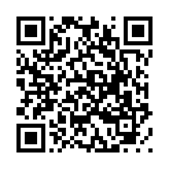 Он живет в степи лесной , в лесуИ боится он сову                                                                   	И лису и барсукаНу, чего таить грехаНа спине несет грибочкиФрукты, ягодки, листочкиСладко носиком сопитИ всю зиму крепко спитИглы острые, как ножикКто же это?	        Правильно, это ежик! Переворачиваем картинку (там нарисован ежик с яблоками)-А что это у него на иголках? Яблоки! -Хорошо, а как вы думаете, кому ежик несет яблоки? Ежатам! -А, сколько яблок ежик несет ежатам. Что можно сделать ? Посчитать.(считают хором) 1,2,3,4,5            Максим, посчитай пожалуйста, сколько всего яблок на спинке у ежа? 1,2,3,4,5          Арсений , посчитай теперь ты, сколько всего яблок? 1,2,3,4,5 всего 5яблок.    Как еще можно посчитать,(в обратном порядке), давайте и  мы с вами научимся считать в обратном порядке.Сава ( Саша) сосчитай в обратном прядке 5,4,3,2,1(Дети считают совместно с воспитателем в обратном порядке. Повторяют 3 раза.).    2.основная часть                         Садятся за столики (1подгр)                дидактическая игра «Математическое яблоко»Цель: познакомить с цифрами, учить устанавливать соответствие количества с цифрой.     У каждого на столе лежат карточки с цифрами от 1 до 5. На яблоке поместить(приклеить) цифру соответствующую  дыркам  которые прогрыз червячок. (дети пересчитывают дырки и указывают нужную цифру на листочке(самостоятельное выполнение). (работа со 2 подгр)В:     Ребята, Ежику пришли в гости ежата. Ежик хочет угостить их яблоком, но яблоко одно. Как мы можем помочь Ежику это сделать? (Садимся за столы для самостоятельного выполнения) Выполнение самостоятельного задания на столе лежат яблоки и ножницы детям предлагается самостоятельно разделить яблоко по полам. Если у детей возникает сложность с выполнением задания, воспитатель оказывает помощь.- Как можно разделить яблоко на части? (разрезать пополам)- На сколько равных частей мы разделили яблоко? (на 2)-Как можно назвать каждую часть яблока? (Половина)-Сколько половин получилось? (две)-Как можно по-другому назвать одну половину? (одна вторая)         Воспитатель показывает – это одна часть и это одна часть (показывает каждую часть). Всего их две, поэтому одну часть можно назвать одна вторая.- Что больше целое или одна вторая часть? (целое)-Что меньше одна вторая часть или целое? (одна часть)-Из скольких частей состоит целое? (Из двух)Молодцы, ребята, вы помогли ежику  поделить яблоко поровну для ежат. Пусть ежик  с ежатами бежит к себе домой, а мы свами продолжаем.Проверяем выполнение заданий у 1подгр                               Физкультминутка «Считай и делай»Раз, два, три, четыре, пять,
Начал заинька скакать. (подскоки на месте)
Прыгать заинька горазд,
Он подпрыгнул ровно пять (прыжки)
На носочки встали
Потолок достали.
Наклонились столько раз, сколько ежиков у нас.
Сколько покажу кружков.
Столько выполни прыжков.Игровое упражнение «Прятки»(вместе)Воспитатель показывает карточку с цифрой 5  и предлагает детям отсчитать столько бантиков разного цвета, сколько показывает цифра. Дети отсчитывают бантики.(прикрепляют на доску) У Маши, Даши, Кати, Саши и Наташи были разные бантики: красный, желтый, синий, зеленый и белый. Бантики  любили  играли в прятки.    Воспитатель прячет по 1 бантику справа на лево. Дети каждый раз пересчитывают, сколько осталось бантиков, и показывают соответствующую цифру.     Дети на столах у себя раскладывают цифры от 1 до 5 и называют  их в прямом и обратном порядке. Дети берут любую  цифру от 1 до 5 и выходят на коврик.Проводится подвижная игра «Самолетики».(В конце игры дети должны занять круг с соответствующей цифрой)Самолетики летят,И на землю не хотят.	В небе весело несутся,Но друг с другом не столкнутся.Вдруг летит большая туча,Потемнело все вокруг.Самолетики в свой круг.Рефлексия:  Скажите, чем мы занимались?Что вам больше всего понравилось?А что вызвало затруднения ?Молодцы, вы хорошо потрудились.